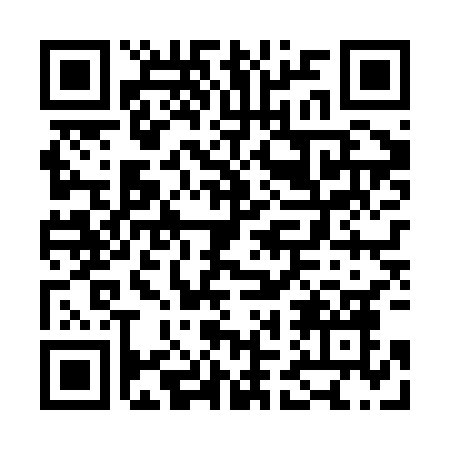 Prayer times for Baska, Czech RepublicWed 1 May 2024 - Fri 31 May 2024High Latitude Method: Angle Based RulePrayer Calculation Method: Muslim World LeagueAsar Calculation Method: HanafiPrayer times provided by https://www.salahtimes.comDateDayFajrSunriseDhuhrAsrMaghribIsha1Wed3:055:2312:445:498:0510:132Thu3:025:2212:435:508:0610:163Fri2:595:2012:435:518:0810:184Sat2:565:1812:435:518:0910:215Sun2:535:1612:435:528:1110:246Mon2:505:1512:435:538:1210:267Tue2:475:1312:435:548:1410:298Wed2:445:1212:435:558:1510:329Thu2:415:1012:435:568:1710:3510Fri2:385:0912:435:578:1810:3811Sat2:345:0712:435:588:1910:4012Sun2:315:0612:435:588:2110:4313Mon2:285:0412:435:598:2210:4614Tue2:275:0312:436:008:2410:4915Wed2:265:0112:436:018:2510:5116Thu2:265:0012:436:028:2610:5217Fri2:254:5912:436:038:2810:5318Sat2:254:5712:436:038:2910:5319Sun2:254:5612:436:048:3010:5420Mon2:244:5512:436:058:3210:5421Tue2:244:5412:436:068:3310:5522Wed2:234:5312:436:068:3410:5623Thu2:234:5212:436:078:3610:5624Fri2:224:5112:436:088:3710:5725Sat2:224:5012:446:098:3810:5726Sun2:224:4912:446:098:3910:5827Mon2:214:4812:446:108:4010:5828Tue2:214:4712:446:118:4110:5929Wed2:214:4612:446:118:4210:5930Thu2:214:4512:446:128:4411:0031Fri2:204:4412:446:138:4511:01